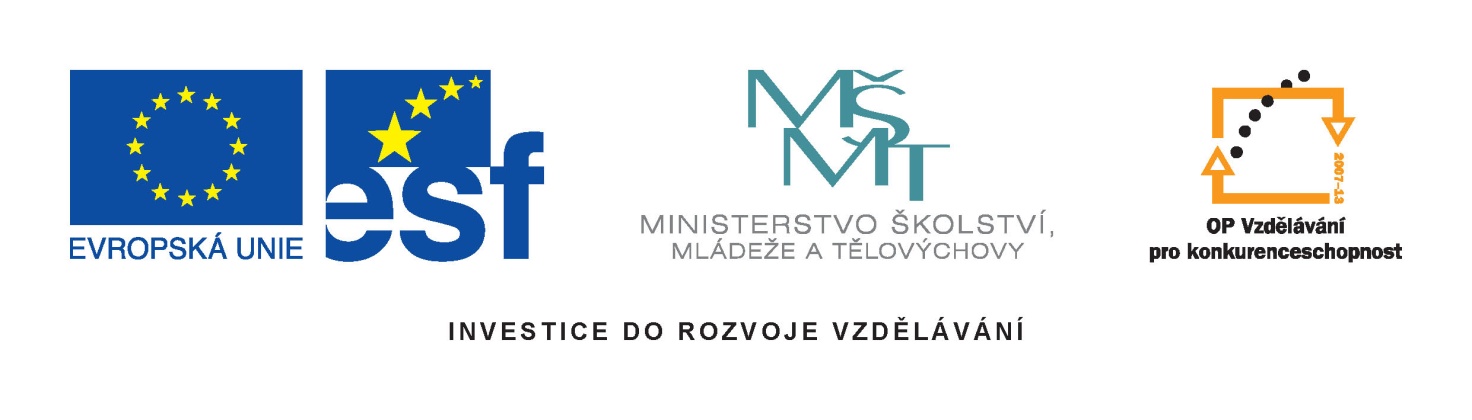 Použité zdroje:„Archiv autora“.Tvarsloví  - přídavná jména1) Určete druh přídavného jména a doplňte do tabulky:Stolní, umělý, bratrovi, hluboký, přesný, hodný, cizí, Janin, nespravedlivý, svědkovi, čapí, léčivý, žabí, pevný, horlivý, ryzí, filmový, zahradníkův, psí, Maruščin, tetiččin, strýcovi.2)   Doplňte i, y:Ryb- jikry, zl-m lidem, hus- játra, draz- přátelé, sov- houkání, ciz- pes, drav- pták, leskl- brouk, několik čap-ch hnízd, včel- med, ryz- zlato, borov- les, hladov- tuláci, svědci zašl-ch časů, zvědav- na výsledek, nad rozsahl-m-  dubov-m- lesy, pronikav- orl- křik, hněv-v- vos- bzukot, hověz- polévka, žab- skřehotání, jásav- kos- zpěv, mal- medvědi, mil- příteli.3) Vytvořte přídavná jména:Babička _______________, telefon ____________, běloch ____________, týden _________, den ______________, vůně_____________, papír___________ , student _____________, Francouz ______________, počítač _________________, dědeček ____________, pes ____, rodina ______________, voda _______________, prázdniny _______________.4) Najděte chyby v textu:Rodiné fotky z dovolené leželi na nočním stolku Radimovi liže stály opřené o dřevěnou skříň. Vyrobyl šperky z ryzího zlata. Poslouchal jásaví kosí spěv. Potkay jsme liborovi rodiče. Na oslavu přijeli i dědečkovi příbuzní. Petrovy zazvonil jeho nový telefon. Psal Markétě smutný dopys. Sousedovy psi štěkaly na malé dítě.5) Ve cvičení 4) podtrhněte přídavná jména6) Utvořte zadaný stupeň přídavného jména:Zlý 2.st. _______________, dobrý 3. st.  _______________, tichý 3. st. _________________,pomalý 2. st. _____________, hezký 3. st. _____________, sladký 2. st. ________________,temný 3. st. ______________, známý 2. st. _____________, drahý 3. st.________________,vysoký 2. st. ______________, hrubý 3. st. _______________.7) Použijte následující trojce slov ve větách, aby byl jasný jejich význam:Celý    -    celkový    -    celistvýOční    -    okatý    -    očitýNázev školy:Střední škola dopravy, obchodu a služebAutor:  Mgr. Renata ZimmermannováNázev projektu:Zlepšení podmínek výukyČíslo projektu:CZ.1.07/1.5.00/34.0661Název učebního materiáluTvarosloví – přídavná jména VY-11-ZI-02Datum vytvoření:6. 9. 2012Datum ověření ve výuce:22. 10. 2012Anotace: materiál usnadňuje práci žákům, materiál vede žáky k aktivitě, motivuje žáky,napomáhá při procvičování Metodický pokyn:Jedná se o pracovní list pro obory zakončené výučním listem                   Tvrdá  Měkká                Přivlastňovací  